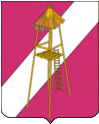 АДМИНИСТРАЦИЯ СЕРГИЕВСКОГО СЕЛЬСКОГО ПОСЕЛЕНИЯ КОРЕНОВСКОГО РАЙОНА ПОСТАНОВЛЕНИЕ   15 мая 2013 года                                                                                        № 55ст. Сергиевская Об утверждении перечня должностей муниципальной службы в администрации Сергиевского сельского поселения Кореновского района, предусмотренного статьей 12 Федерального закона от 25 декабря 2008 года   № 273-ФЗ «О противодействии коррупции»В соответствии с Федеральным законом от 25 декабря 2008 года № 273-ФЗ «О противодействии коррупции», Указом  Президента Российской Федерации от 21 июля 2010 года № 925 «О мерах по реализации отдельных положений Федерального закона «О противодействии коррупции», п о с т а н о в л я ю:1. Утвердить перечень должностей муниципальной службы в администрации Сергиевского сельского поселения Кореновского района, замещавших которые граждане  в течение двух лет после увольнения с муниципальной службы имеют право замещать на условиях трудового договора должности в организации и (или) выполнять в данной организации работы (оказывать данной организации услуги) в течение месяца стоимостью более ста тысяч рублей на условиях гражданско-правового договора (гражданско-правовых договоров), если отдельные функции муниципального (административного) управления данной организацией входили в должностные (служебные) обязанности  муниципального служащего, с согласия комиссии по соблюдению требований к служебному поведению  муниципальных служащих и урегулированию конфликта интересов, а также в течение  двух лет после увольнения с муниципальной службы обязаны при заключении вышеуказанных трудовых или гражданско-правовых договоров на выполнение работ (оказание услуг), сообщать работодателю сведения о последнем месте своей службы:- начальник отдела.      2. Признать утратившим силу постановление администрации Сергиевского сельского поселения Кореновского района от 30.09.2010 г. № 72 «Об утверждении перечня должностей муниципальной службы в администрации Сергиевского сельского поселения Кореновского района, предусмотренные статьей 12 Федерального закона от 25 декабря 2008 года № 273-ФЗ «О противодействии коррупции».      3. Постановление вступает в силу после его официального обнародования.Глава Сергиевскогосельского поселенияКореновского района                                                                        С.А.Басеев